StyrelsemötesprotokollPlaystar spelföreningDatum: 2010-02-13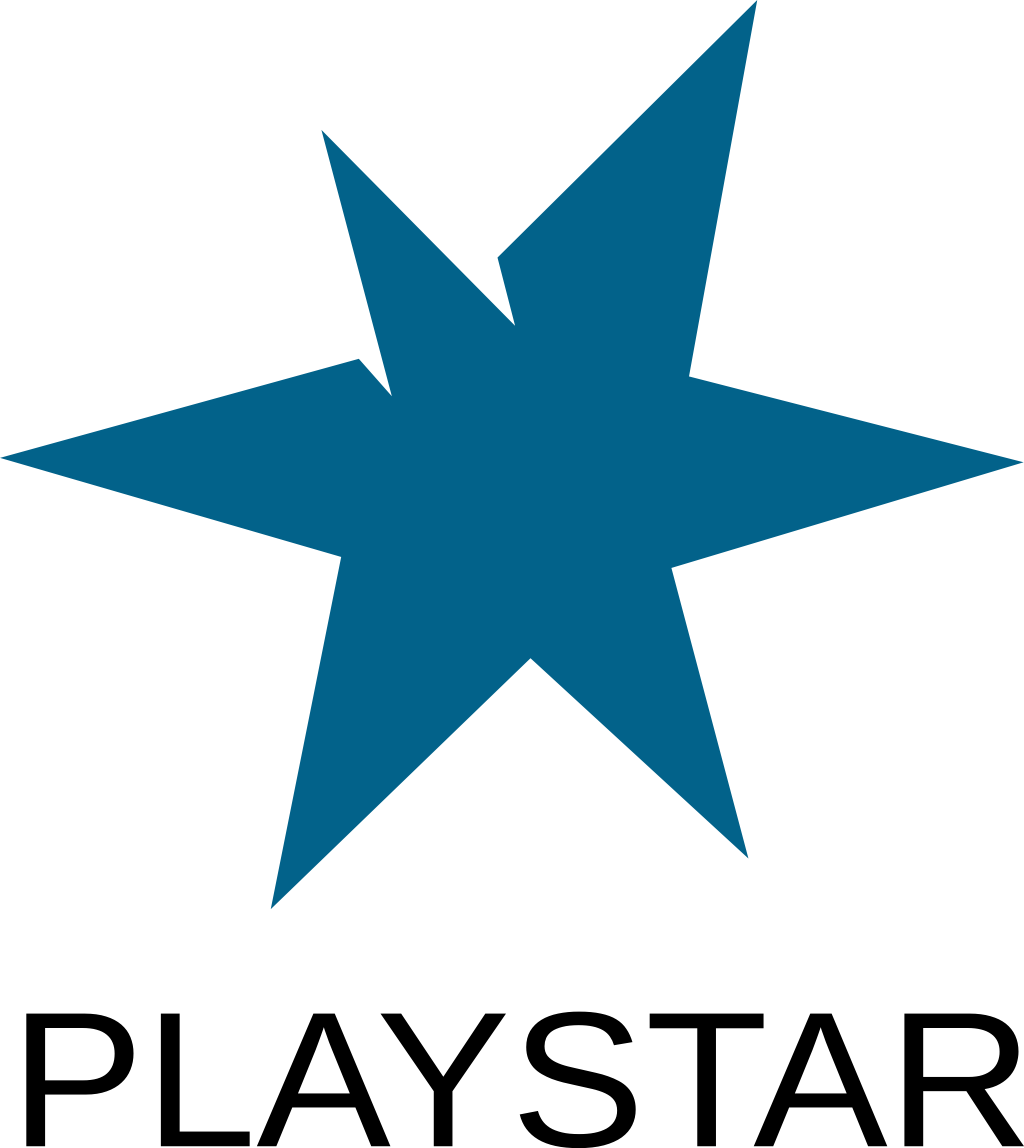 Playstars styrelsemöte 2010-02-13Dagordning:1. Mötets öppnande2. Fastställa röstlängden.
3. Förklara mötet beslutsmässigt.
4. Välja mötesfunktionärer.
5. Fastställa adjungeringar.
6. Fastställa dagordningen.7. Genomgång rapporter.7.1. Lokalen.7.2. Styrelsen.7.3. Utbildningar.7.4. Marknadsföring.7.5. Kommunikation.7.6. Rootgruppen.7.7. Admingruppen.7.8. Speladmingruppen.7.9. Playstar On Tour.7.10. Priser.8. Genomgång styrdokument.8.1. Admingruppen.8.2. Rootgruppen.8.3. Speladmingruppen.
9. Genomgång tidigare beslut.9.1. Serverköp.9.2. El-utrustning.9.3. Godishyllan.9.4. Titelbyte.9.5. Inköpslistan.10. Genomgång per capsulum-beslut.10.1. Nyhet om tjejfrågan.10.2. Bokföringsprogram.10.3. Switchar.10.4. Skärm.10.5. Svart/vit laserskrivare.10.6. Packtejp.10.7. Styrelsedatorer.10.8. Krediter till stockxpert.com.
11. BU: Ny arbetsgrupp.
12. SD: Playstar On Tour.
13. BU: Serverinköp.14. DU/BU: Ansvarsområden.
15. BU: Attesträtter.
16. Övriga frågor.
17. Mötets avslutande.Bilagor:1. Röstlängd.2. Adjungeringar.3. Rapport: Lokalen.4. Rapport: Styrelsen.5. Rapport: Utbildningar.6. Rapport: Marknadsföring.7. Rapport: Kommunikation.8. Rapport: Rootgruppen.9. Rapport: Admingruppen.10. Rapport: Speladmingruppen.11. Rapport: Playstar On Tour.12. Rapport: Priser.13. Styrdokument: Admingruppen.14. Styrdokument: Rootgruppen.15. Styrdokument: Speladmingruppen.16. Tidigare beslut: Serverköp.17. Tidigare beslut: El-utrustning.18. Tidigare beslut: Godishyllan.19. Tidigare beslut: Titelbyte.20. Tidigare beslut: Inköpslistan.21. Per capsulum-beslut: Nyhet om Tjejfrågan.22. Per capsulum-beslut: Bokföringsprogram.23. Per capsulum-beslut: Switchar.24. Per capsulum-beslut: Skärm.25. Per capsulum-beslut: Svart/vit laserskrivare.26. Per capsulum-beslut: Packtejp.27. Per capsulum-beslut: Styrelsedatorer.28. Per capsulum-beslut: Krediter till stockxpert.com.29. Beslutsunderlag: Ny arbetsgrupp.30. Styrdokument: Playstar On Tour.31. Beslutsunderlag: Serverinköp.32. Diskussions- och beslutsunderlag: Ansvarsområden.33. Beslutsunderlag: Attesträtter.34. Diskussionsunderlag: GET LAN35. Beslutsunderlag: Inköp av entré-stüphs1. Mötets öppnande:Mötet förklarades öppnat.2. Fastställande av röstlängden:Röstlängden lades till handlingarna (se bilaga 1).
3. Förklara mötet beslutsmässigtMötet förklarades beslutsmässigt.
4. Val av mötets ordförande:Andreas Hallqvist valdes till mötesordförande.  
5. Val av mötets sekreterare:Tommy Jonsson valdes till mötessekreterare.
6. Val av en person att justera protokollet:Johan Odelberg valdes till justerare.7. Fastställa adjungeringar.Adjungeringar fastställdes. (Se bilaga 2).
8. Fastställa dagordningen.Dagordningen fastställdes.9. Genomgång av rapporter:Följande rapporter lades till handlingarna: (Se bilaga 3-12).LokalenStyrelsenUtbildningarMarknadsföringKommunikationRootgruppenAdmingruppenSpeladmingruppenPlaystar On TourPriser
10. Genomgång av styrdokument:Följande styrdokument lades till handlingar: (Se bilaga 13-15).AdmingruppenRootgruppenSpeladmingruppen
11. Genomgång av tidigare beslut:Följande tidigare beslut lades till handlingarna: (Se bilaga 16-20).ServerköpEl-utrustningGodishyllanTitelbyteInköpslistan12. Genomgång av per capsulum-beslut:Följande per capsulum-beslut lades till handlingar: (Se bilaga 21-28).Nyhet om tjejfråganBokföringsprogramSwitcharSkärmSvart/vit laserskrivarePacktejpStyrelsedatorerKrediter till stockxpert.com13. Ny arbetsgrupp.Styrelsen beslutade att skapa arbetsgruppen ”Playstar On Tour”. (Se bilaga 29).14. Playstar On Tour.Styrelsen beslutade att anta styrdokumentet i sin helhet. (Se bilaga 30).15. Serverinköp.Styrelsen beslutade att godkänna inköpet av servrar enligt förslaget. (Se bilaga 31).16. Ansvarsområden.Styrelsen fastställde följande ansvarsområden med respektive ansvarig: (Se bilaga 32).17. Attesträtter.Styrelsen beslutade att fastställa följande attesträtter: (Se bilaga 33).18. Övriga frågor:18.1. Inköp av entré-stüphsStyrelsen beslutade att köpa in sakerna till entrén. (Se bilaga 35)18.2. Utköp av styrelsedatorerStyrelsen beslutade att Daniel Melin ska skriva ett policy-förslag till nästkommande styrelsemöte.18.3. GET LANStyrelsen beslutade att ge Daniel Melin ansvaret att ta kontakt med ansvariga för GET LAN. (Se bilaga 34)18.4. Hur mycket godis får man för LANStyrelsen beslutade att arbetsgruppsledaren för Playstar On Tour sätter nivån för antal godis efter prestation, med gränserna: 100 – 300 godis.18.5. Ska tummen upp omvandlas till godis?Styrelsen beslutade att avslå förslaget.18.6. Ska man bli avstängd om man har minus 10 i forumkarmaStyrelsen beslutade att administratörer ska bli upplysta om en medlem har dålig forumkarma.18.7. Går det på nåt sätt veta vem som trycker tumme upp/tumme ner?Svar: Ja, man kan se exakt vem som har tryckt på tumme upp/tumme ner.18.8. Vi ska synas mer på LANStyrelsen beslutade att Jonas och Daniel tar fram två rollups och köper in dom.18.9. Inköpslistan till lokalen1st soffbord. 
12st solfilmer(toning) till fönstren i datorspel-lokalen. 
1st gigantisk(3x2m ish) whiteboard. 
1st dual-link DVI-kabel. 
1st Shuttle till kontoret. 
1st Gigantisk backdrop. 
1st überdammsugare. 
Övriga städartiklar. 
1 par högtalare samt förstärkare till datorspel-lokalen.Hyllor över fönstren.En ny microvågsugn.En ringklocka.Någon slags anordning/mojäng för att hantera kablarna i taket i datorrummet över ÖN.19. Ordet är fritt.ORDMANNEN: Det är naaajz.CPMANNEN: Öööh.KLINTAKVINNAN: Det går för fort, det är 30 här.OSTMANNEN: Ge mig mjukost!SKAKMANNEN: PHÄTT najz.BAJSMANNEN: Om vad?LUVMANNEN: Det var ett trevligt möte.KÄLLARMANNEN: Barn allihop, mums.CYKELMANNEN: Niggah stole my bike.BILMANNEN: 4-7år den perfekta åldern.20. Mötets avslutande:Mötet förklarades avslutat.Bilaga 1 – RöstlängdStyrelsenTommy Jonsson
Alexander HjelmJohan OdelbergDaniel MelinAndreas HallqvistSebastian HjelmJonas JonssonTherese CarlssonMikael LindkvistViktor WidegrenBilaga 2 – AdjungeringarRobin Liljedal, funktionär. 


Personer kan adjungeras som 

Gäst, med närvarorätt på mötet. 
Sakkunnig, med närvarorätt på mötet och yttranderätt i enskild fråga. 
Föredragande, med närvarorätt på mötet och yttrande- och yrkanderätt i enskild fråga. 
Funktionär, med närvaro- och yttranderätt på mötet. Bilaga 3 – Rapport: LokalenAv: Tommy JonssonDå 
Under det senaste veckorna har vi prioriterat lokalen högre, eftersom den skall öppnas den 28e februari. 
Efter en stor insats av styrelsen och andra föreningsaktiva, har lokalen blivit rensad rån diverse kartonger och annat bös. 
Det finns fortfarande lite städande kvar, men det är snabbt ordnat. 
Efter den stora "raiden" i lokalen, kom Fragbite på besök, dom gjorde en artikel i tre delar om Playstar och lokalen. 

Nu 
Vi behöver köpa in en massa saker för att lokalen ska bli komplett. Högst prioritering har två soffor och 5-6 bord, samt stolar. 
Planlösningen i datorspelsrummet får vi se över på mötet, då vi kan sätta en fast siffra på antal bord och stolar som ska köpas. 
Därefter ska snygg kabeldragning utföras, samt se till att datorer är korrekt installerade och konfigurerade. Bilaga 4 – Rapport: StyrelsenAv: Tommy Jonsson

Styrelsen består i år, precis som förra året, av elva personer. 
Sju av styrelsens ledamöter är "lammkött", d.v.s. dom var ej med i styrelsen förra året. 

Aktivitet hittills har varit väldigt bra, mycket nytt har tillkommit, nya idéer, samt nya resurser i form av kunskap och arbetskraft. 

Ansvarsområden har tilldelats lite löst, men kommer att fastställas under detta möte, så det protokollförs. 

Styrelseforumet har fungerat väldigt bra som en inforamtionskanal och kontaktsväg till styrelsen för att så väl diskutera och ta temporära beslut. 

Redan efter bara en månad kan man märka en stor skillnad jämfört med förra årets styrelse, denna styrelse är mycket aktivare och villigare att ta tag i och lösa uppgifter.Bilaga 5 – Rapport: UtbildningarAv: Daniel Melin

Det som hänt på området utbildningar är att en initiell kontakt har tagits med Jenny Eknor på Studiefrämjandet Örebro, för att via dom skicka oss på en utbildning i brandbekämpning (inrikting på brand i elektronik). 

Jag har mailat lite fram och tillbaka med henne och bollen ligger hos oss - vi ska bara spika några datum som passar oss så fixar dom resten.Bilaga 6 – Rapport: MarknadsföringAv: Jonas JonssonDet går bra.Bilaga 7 – Rapport: KommunikationAv: Daniel MelinInget att rapportera.Bilaga 8 – Rapport: RootgruppenAv: Johan SafEAC 
Ny server (eller, ja, gammal server med en extra disk) och nytt backendscript. Fungerar bättre än någonsin förr. En sista grej som ska göras är att bilderna skalas ned. Det gör det hela lite snällare när man vill se många bilder på webbsidan, dock är det lite oklarhet i hur mycket CPU det kommer ta. 
Servrar och tjänster 
Inte mycket att säga egentligen. Allting fungerar, mer eller mindre. 
Alexander har satt upp lite spelservrar på brian. 

Framtiden 
Allting pekar väl på att det ska köpas in fler servrar, och att det ska hyras mer rackutrymme och mer bandbredd. Fler servrar är väl ett angenämt problem, ju fler servrar som finns desto mer jobb blir det. Idéer runt en bra administration runt detta finns dock. 
Rackutrymme och bandbredd ger också det lyxproblem. För att klara av bandbredden behövs en bra switch men det finns ett förslag på en HP-switch som bör klara av det utan problem. Rackutrymme är välkommet då vi kan utöka allt eftersom utan att behöva oroa oss för högre rackkostnader. I princip alla servrar kommer att få nya arbetsuppgifter, och någon enstaka kommer också att tas bort helt. Vad som kommer att hända med den är inte bestämt. Hur och när servrarna får nya arbetsuppgifter är inte bestämt, detta är något som kommer att få växa fram. 
En stor punkt är EAC- och serverbokning. Detta är något som ska göras rätt från början och många timmars tankekraft har lagts ner på att designa ett skalbart och driftsäkert system och det börjar så sakteliga ta form. 


Även om det kanske inte ser så ut på ytan så arbetas det friskt i bakgrunden. Bilaga 9 – Rapport: AdmingruppenAv: Tommy JonssonAdmingruppen har fungerat väldigt bra sen senaste styrelsemötet. 
Alla uppgifter som admingruppen har på sitt bord, har utförts galant. 
Ett par nyrekryteringar har gjorts och några har plockats bort, men så är det i en arbetsgrupp, folk kommer och går. 
Tiden för att en medlem ska bli kontrollerad ligger långt under 24 timmar vilket är väldigt positivt, då medlemmarna blir nöjdare och tjatar inte lika mycket. Bilaga 10 – Rapport: SpeladmingruppenAv: Alexander HjelmSpeladmingruppen ligger fortfarande på is men vi har börjat planera CS-tävlingar och HoN-tävlingar. 

Så den kommer nog snart att få fart igen!Bilaga 11 – Rapport: Playstar On TourAv: Tommy JonssonDå 
Playstar On Tour är vårat LAN-projekt. 
Under 2009 hjälpte vi till att arrangera totalt sju LAN, vilket är väldigt positivt. 
Det har varit lite jobbigt att få ihop alla LAN, då vi har haft för lite utrustning för att kunna hjälpa alla. 
Det har nu köpts in ytterligare en core-switch och sex bordsswitchar. 
Utöver den nya nätverksutrustningen, så har även flertalet elcentraler och starkströms-kablar köpts in. 

Nu 
Vi har ytterligare sju LAN framför oss, hittills i år. 
En del av LANen har flera hundra deltagare, medans andra under hundra, det är stor variation men vi ska kunna hjälpa alla. 
Jag ser fram emot att kunna starta upp en arbetsgrupp till projektet så att ett effektivare arbete kan utföras.Bilaga 12 – Rapport: PriserAv: Alexander HjelmPriser har funkat bra och skickats ut i tid. 

Priserna kommer att förändras lite på Playstar och kommer för det mesta bestå av Godis som man sedan kan handla i godishyllan för. Bilaga 13 – Styrdokument: Admingruppen 2010Arbetsgruppledare: Tommy JonssonSyfte 
Admingruppen hanterar alla administrativa ärenden, så som medlemshantering och support. 

Mål 
Admingruppen ska kontrollera nya medlemmar inom 24h. 
Admingruppen ska besvara supportärenden inom 24h. 

Budget 
Tillgångar: 30 000 kr Utgifter
Resor och träffar: 20 000 kr 
Arbetsmaterial: 10 000 kr 

Organisering 
Gruppen har inget bestämt antal medlemmar. 
En medlem i gruppen bör vara 18 fyllda år eller äldre. 
För att bli medlem i gruppen kontaktas gruppledaren, därefter bestäms en träff där utvärdering sker.Bilaga 14 – Styrdokument: Rootgruppen 2010Arbetsgruppledare: Johan SafSyfte 
Rootgruppen har hand om all IT-drift i föreningen, de står även för viss nyutveckling, men främst det löpande driftarbetet. 

Mål 
Gruppen ska under 2010 installera och konfigurera servrar som köps in. 
Gruppen ska under 2010 se till att servrar och annat IT-relaterat fungerar.Att varje nyinstallation skall få ett datum då installationen skall vara färdig, datumet skall sättas vid samma tillfälle då beslut om inköp av server tas, i samråd med rootgruppens medlemmar.

Budget 
Tillgångar: 30 000 krUtgifter
Resor och träffar: 20 000 kr 
Arbetsmaterial: 10 000 kr 

Organisering 
Gruppen har inget bestämt antal medlemmar. 
En medlem i gruppen bör vara 18 fyllda år eller äldre.För att bli medlem i gruppen kontaktas gruppledaren, därefter bestäms en träff där utvärdering sker. 
En medlem i gruppen ska ha stora kunskaper inom områden som rootgruppen ansvarar för. Bör ha grundläggande kunskaper inom rootgruppens områden, samt någon form av spetskompetens.Någon form av referens och/eller arbetsprover, är ignet krav men hjälpsamt.Medlemskap i gruppen bestäms av gruppens befintliga medlemmar, där arbetsgruppledaren har sista ordet.Bilaga 15 – Styrdokument: Speladmingruppen 2010Arbetsgruppledare: Alexander HjelmSyfte 
Speladmingruppen hanterar alla spel-ärenden, så som cuper, public-servrar och nya cup-administratörer. 

Mål 
Speladmingruppen ska bli mer aktiva med cuper. 
Speladmingruppen ska försöka rekrytera fler speladministratörer.

Budget 
Tillgångar: 30 000 kr 
Resor och träffar: 20 000 kr 
Arbetsmaterial: 10 000 kr 

Organisering 
Gruppen har inget bestämt antal medlemmar. 
En medlem i gruppen bör vara 16 fyllda år eller äldre. 
För att bli medlem i gruppen kontaktas gruppledaren, därefter bestäms en träff där utvärdering sker.Bilaga 16 – Tidigare beslut: ServerköpAv: Tommy JonssonBakgrund 
För att kunna sätta upp framtida system gällande spelservrar behöver rootgruppen ha en 
testserver. 

Jag yrkar att 
1. föreningen köper in en test-server till rootgruppen. 

Beslut 
Mötet beslutade att godkänna inköpet. 


Uppföljning
Av: Tommy Jonsson 

Servern har köps in och är i drift. Bilaga 17 – Tidigare beslut: El-utrustningAv: Tommy JonssonBakgrund 
Sedan några månader tillbaka har vi haft projektet Playstar On Tour. 
Vi har köpt in utrustning till detta projekt, för att kunna hjälpa föreningar och personer att 
arrangera LAN. 
Vi behöver nu köpa in El-centraler och skarvkablar till ParkLAN som ska hållas i Tranås i 
april. 

Det vi behöver köpa in är följande: 
1st Byggcentral 63A - 7 995:-/st 
2st Byggcentral 32A - 4 350:-/st 
3st Byggcentral 16A - 935:-/st 
3st Skarvkabel 16A (10m) - 456:-/st 
2st Skarvkabel 32A (25m) - 1 646:-/st 
1st Skarvkabel 63A (25m) - 4 795:-/st 
Totalt: 28 955:- 

Jag yrkar att 
1. föreningen köper in denna el-utrustning. 

Beslut 
Mötet beslutade att köpa in denna utrustning. 


Uppföljning 
Av: Tommy Jonsson 

All utrustning har köpts in och finns nu på lager. Bilaga 18 – Tidigare beslut: GodishyllanAv: Tommy JonssonBakgrund 
Vi har sedan några månader haft "godishyllan" uppe på vår webbplats(www.playstar.se). 
Den fyller just nu ingen funktion alls, eftersom vi inte beslutat VAD den ska göra än. 
Ett system för godis finns redan på sidan, det gäller bara att sätta nivåer och bestämma vad 
som ska ge godis. 

Att diskutera och besluta 
1. Vad ska finnas på godishyllan? 
2. Vilka nivåer på antal godis ska vi ha samt, vad ska generera godis? 

Beslut 
Mötet beslutade att lägga till följande i godishyllan: 
Playstation 3 - 3500 
Bootcamp i lokalen - 1300/person 
CoD MW 2 - 600 
HoN - 200 
Orange box - 300 
LFD 2 – 500 

Mötet beslutade följande nivåer: 
Cuper: 
32 gruppspel: 250 
32 direkt: 175 
16 gruppspel: 125 
16 direkt: 100 
8 direkt: 25 
Alla spelare i klaner som deltar i cuper: 5 
Cup-arrangörer: 
32 gruppspel: 100 
32 direkt: 50 
16 gruppspel: 75 
16 direkt: 25 
8 direkt: 10 

Forum: 
"Bästa svar" i en tråd: 5 


Uppföljning 
Av: Tommy Jonsson 

Alla artiklar har lagts till i godishyllan. 
Nivåerna är fastställda och används. Bilaga 19 – Tidigare beslut: TitelbyteAv: Tommy JonssonBakgrund 
Jag vill ha en bättre beskrivande titel på sekreterarposten. 

Jag yrkar att 
1. Titeln Sekreterare byts till Rådgivare. 

Beslut 
Mötet beslutade att byta titeln. 


Uppföljning
Av: Tommy Jonsson 

Titeln har ändrats och är aktiv.Bilaga 20 – Tidigare beslut: InköpslistanAv: Tommy JonssonBeslut 
Mötet beslutade att fastställa följande inköpslista till lokalen: 
2st skrivbord. 
1st 3-sits soffa. 
1st 2-sits soffa. 
1st soffbord. 
12st solfilmer(toning) till fönstren i datorspel-lokalen. 
1st gigantisk(3x2m ish) whiteboard. 
1st dual-link DVI-kabel. 
1st Shuttle till kontoret. 
1st Gigantisk backdrop. 
1st überdammsugare. 
Övriga städartiklar. 
1 par högtalare samt förstärkare till datorspel-lokalen. 


Uppföljning 
Av: Tommy Jonsson 

6st bord, 1st 3-sits soffa, 1st 2-sits soffa har köpts in, listan bör uppdateras på mötet. Bilaga 21 – Per Capsulum-beslut: Nyhet om tjejfråganAv: Andreas HallqvistBakgrund 
Jag tänkte att vi kan införa en regel mot nedsättande inlägg om tjejer (typ "tjejer kan inte spela") på forumet och gå ut med en nyhet. 

Nyhet 
Vi i styrelsen för Playstar har följt de senaste dagarnas diskussioner kring Fit4Fights utnyttjande av sex i sin rekrytering. Vi tycker det är tråkigt att de känner ett behov att använda billiga trick i sin marknadsföring, särskilt eftersom det hotar att skrämma bort tjejer från organiserat spelande. Vi i styrelsen är övertygade om att vi talar för alla våra medlemmar när vi uttrycker vårt stöd för de tjejer som vågar ägna sig åt en mansdominerad hobby. 
Vi är fast beslutna att aktivt motarbeta attityder som de F4F visar prov på. För att visa att vi är seriösa inför vi nu en forumregel mot nedsättande uttalanden att tjejer inte kan spela. Vi vet att det finns många kvinnliga spelare där ute, tyvärr är det inte de som gör sin röst hörd. Killarna utgör en förkrossande majoritet av datorspelarna, men det behöver inte vara så. Vi hoppas innerligt att inga tjejer som är intresserade av datorspel och e-sport blir avskräckta. 
Spelar din syster, flickvän, tjejerkompis eller mamma spel? Hos oss är hon välkommen. 

Jag yrkar att 
1. denna nyhet publiceras på förstasidan. 
2. forumregeln införs. 

Beslut 
Styrelsen beslutade att godkänna detta förslag. Bilaga 22 – Per Capsulum-beslut: BokföringsprogramAv: Tommy JonssonBakgrund 
Vi har en ny kassör och nya möjligheter, vår nya kassör behöver nu ett bokföringsprogram för att kunna bokföra och sköta vår ekonomi. 

Programmet hon vill jobba i är: Visma Administration 500. 

Hon behöver även MS Excel. 

Jag yrkar att 
1. bokföringsprogram och MS office köps in till kassören. 

Beslut 
Styrelsen beslutade att godkänna detta inköp. Bilaga 23 – Per Capsulum-beslut: SwitcharAv: Tommy JonssonBakgrund 
Vi har blivit uppbokade på flertalet LAN i februari. 
Det är riktigt kul, men det finns ett problem, switcharna vi har nu, räcker inte till. 

Vi skulle behöva köpa in ytterligare en core-switch, samt 4st bordsswitchar. 

Bordsswitchar: Cisco Catalyst 2960-24TC-S 
Core-switch(Billigare modell än vi har nu): Cisco Catalyst 2960G-TC-L 

2960-24TC-S: 7 368,75 kr 
2960G-24-TC-L: 19 993,75 kr 

Kalaset skulle gå på totalt: 49 468,75 kr 


Vi har budgeterat 450 000:- för Playstar On Tour, så detta ska inte vara något problem. 

Jag yrkar att 
1. switchar beskrivna ovan, köps in. 

Beslut 
Styrelsen beslutade att godkänna detta inköp. Bilaga 24 – Per Capsulum-beslut: SkärmAv: Jonas JonssonBakgrund 
Det skulle underlätta för mig att göra grafik om jag hade en större skärm än den jag har nu. 
Just nu har jag skärmen på min laptop som är alldeles för liten. 
När jag redigerar bilder/grafik är bilderna för stora för skärmen, så dom hamnar utanför och jag måste scrolla och hålla på. 
Det gör att jag inte får någon överblick. 

Jag yrkar att 
1. en skärm köps in för att underlätta mitt arbete med grafik. 

Beslut 
Styrelsen beslutade att godkänna detta inköp. Bilaga 25 – Per Capsulum-beslut: Svart/vit laserskrivareAv: Tommy JonssonBakgrund 
Vi utskrift av medlemslistor, möteshandlingar och protokoll, går det åt en hel del papper, därmed även en massa förbrukningsmateriel till skrivaren. 
Att skriva ut dessa stora volymer dokument är väldigt kostsamt med vår befintliga färglaser. 
I och med att vår befintliga laser skrivare ej har dubbelsidig utskrift, går det just nu åt dubbelt så mycket papper, än vad det behöver göra. 

En svart/vit laserskrivare med nätverks, samt duplex-möjlighet, skulle spara både tid och pengar, samt leda till en mindre belastning på naturen. 

Jag yrkar att 
1. en svart/vit laserskrivare med nätverks- och duplex-möjlighet köps in. 

Beslut 
Styrelsen beslutade att godkänna detta inköp. Bilaga 26 – Per Capsulum-beslut: PacktejpAv: Andreas HallqvistBakgrund 
Eftersom vi lär packa ihop en massa grejjer till LAN kan det vara bra att ha packtejp. 
Fördelen med att ha en tryckt tejp är att vi snabbt kan se vilka lådor som är våra. 
2km lång, 5cm bred tejp med ett tvåfärgstryck kostar 1930,40:- exkl. moms, 2413:- inkl. 36 rullar, 66m per rulle. 
Totalt alltså 2376m tejp. Ungefär 1kr/m. 

Jag yrkar att 
1. en låda packtejp köps in för utvärdering av behov. 

Beslut 
Styrelsen beslutade att godkänna detta inköp. Bilaga 27 – Per Capsulum-beslut: StyrelsedatorerAv: Tommy JonssonBakgrund 
För att underlätta styrelsen kontinuerliga arbeta med föreningen behövs det materiella resurser. 
Under tidigare år har arbetet inte varit så optimalt som det kunnat vara. 
Det som fattas är arbetsredskap i form av laptops, det gör att alla har samma möjligheter att utföra ett bra arbete. 

Jag yrkar att 
1. 10st laptop köps in som styrelsen sedan kan låna under sin styrelseperiod. 

Beslut 
Styrelsen beslutade att godkänna detta inköp. Bilaga 28 – Per Capsulum-beslut: Krediter till stockxpert.comAv: Jonas JonssonBakgrund 
Jag har ju i år ansvar för marknadsföring. 
I arbetet skulle det underlätta väldigt mycket om vi köpte krediter på stockxpert.com för att kunna göra snygga banners och designer till olika tryck, nyheter osv... 
i stort sätt all design blir fylligare och bättre om man har professionella foton och grafik att arbeta med. 

Jag har tänkt att i år skall vi jobba mer på vårt grafiska utseende, eftersom det är vårat ansikte utåt så vill jag få det att se mer professionellt ut. 
Jag tror det kommer locka mer användare och vi kommer se mer seriösa ut. 

Jag yrkar att 
1. 200 krediter för $160 (1 152 kr) till ca. 50-100 nerladdningar köps in. 

Beslut 
Styrelsen beslutade att godkänna detta inköp. Bilaga 29 – Beslutsunderlag: Ny arbetsgruppAv: Tommy JonssonBakgrund 
Projektet "Playstar On Tour" har vuxit och blivit en väldigt stor arbetsuppgift, alldeles för stor för att en individ(jag), ska kunna sköta det själv. 
Därför behövs avlastning, både vid det administrativa arbetet och det faktiska arbetet "ute på fältet". 

Syfte 
Syftet med gruppen är lätt att räkna ut, men kan behöva förklaras. 
Vi kan gå in lite på syftet med projektet, det är att vi ska dels hjälpa till att arrangera LAN, men en stor bit är också att kunna utbilda arrangörerna, så att dom senare kan stå på egna ben. 
Just utbildningsbiten har hamnat långt ner i och med den stora administrativa biten, som har sugit upp all tid. 

Resurser 
Det som behövs i gruppen är; 
• En sammankallande ansvarig 
• En administrativ assistent 
• En utbildningsansvarig 
• En hord med gruntar 

Jag yrkar att 
1. arbetsgruppen Playstar On Tour skapas. Bilaga 30 – Styrdokument: Playstar On TourArbetsgruppledare: Tommy JonssonSyfte 
Arbetsgruppen till projektet Playstar On Tour ska underlätta arbetet för de ansvariga för projektet. 
Detta sker genom att ta över en del kommunikation och administrativa bitar, t.ex. utbildningar. 

Mål 
Gruppen ska ta över minst 25% av det effektiva arbetet kring projektet. 
Gruppen ska följa med till LANen och vara på plats. 

Budget 
Tillgångar: 450 000 kr 
Fraktkostnader: 30 000 kr 
Resor: 20 000 kr 
Kost & logi: 20 000 kr 
Utrustning: 380 000 kr 

Organisering 
Gruppen har inget bestämt antal medlemmar. 
En medlem i gruppen bör vara 18 fyllda år eller äldre. 
För att bli medlem i gruppen kontaktas gruppledaren, därefter bestäms en träff där utvärdering sker. Bilaga 31 – Beslutsunderlag: ServerinköpAv: Tommy JonssonBakgrund 
Vi har under ett par månaders tid planerat ett större inköp av servrar. 
Priser har jämförts mellan olika företag och olika serverlösningar. 
Efter många offerter och jämförelser har vi nu kommit fram till vad vi tycker är det bästa alternativet. 

Hårdvara 
Vårat förslag till inköp är följande: 

4st 1U 1021TM-INF+B (Chassin) 
16st AMD Opteron 2427 (Processorer) 
64st 2GB 800MHz ECC REG RAM (RAM-minnen) 
8st SSD SATA 2 64G (Hårddiskar) 
4st 980W High-efficiency power supply (Nätaggregat) 
16st 3.5-2.5" MCP-220-0043 (Disk-kassetter) 

Det är alltså 4st 1U-servrar, totalt 8st blad. 

Detta kostar totalt 194 310 kr 

Co-Location 
21U / Halvskåp.10A el inkl 12 uttag.100Mbps trafik (enligt 95% percentile)Pris med Gigabit-port: 9250 kr.Start: 2 500 kr.Totalt: 11 562,5 kr/månad.

Användning 
Servrarna kommer användas till ett system för spelserver-bokning. 
Detta system ska vara tillgängligt för föreningar att hyra in sig i, där dom då bestämmer hur många spelservrar dom vill utnyttja. 
Playstar kommer sedan ta ut en driftskostnad för dessa servrar, som föreningarna står för. 
I och med att Playstar inte behöver gå med vinst, kommer andra föreningar spara stora summor pengar, jämfört med om dom hyr servrar av företag. 

Playstar kommer också att utnyttja systemet för att ha egna bokningsbara spelservrar för sina medlemmar. 

Jag yrkar att 
1. föreningen köper in dessa servrar. 
2. styrelsen skriver tydliga regler och prissättningar för uthyrning.
3. styrelsen skriver en arbetsbeskrivning till rootgruppen för installation och konfigurering av servrarna. 4. vi köper halvrack-plats och en switch.Bilaga 32 – Diskussions- och Beslutsunderlag: AnsvarsområdenAv: Tommy JonssonVi behöver diskutera och besluta vilka ansvarsområden som ska finnas och uppdelning av styrelseledamötena. 

På styrelsemötet diskuterade vi denna punkt och kom fram till följande: 

Lokalen 
Tommy Jonsson
Johan Odelberg
Sebastian HjelmAndreas Hallqvist

Styrelsen 
Tommy Jonsson 

UtbildningarDaniel Melin

Markandsföring 
Jonas Jonsson 

Kommunikation 
Daniel MelinAndreas Hallqvist
Rootgruppen 
Tommy Jonsson 
Jonas Jonsson 

Speladmingruppen 
HoN: Mikael Lindkvist & Viktor Widegren 
CS: Alexander Hjelm & Johan Odelberg 

Playstar On Tour 
Tommy Jonsson 
Johan Odelberg 

Turneringspriser 
Alexander Hjelm 

Ekonomi
Therese CarlssonBilaga 33 – Beslutsunderlag: AttesträtterAv: Tommy JonssonLokalen 
Tommy Jonsson
Johan Odelberg

Styrelsen 
Tommy JonssonAlexander Hjelm

UtbildningarDaniel Melin
Andreas Hallqvist
Markandsföring 
Jonas JonssonDaniel Melin

Kommunikation 
Daniel MelinAndreas Hallqvist
RootgruppenJohan Saf
Tommy Jonsson 

Speladmingruppen 
Mikael LindkvistViktor Widegren 

Playstar On Tour 
Tommy Jonsson 
Johan Odelberg 

Turneringspriser 
Alexander HjelmAndreas Hallqvist

Ekonomi
Tommy JonssonDaniel MelinBilaga 34 – Diskussionsunderlag: GET LANAv: Daniel MelinGET LAN skrev:Jag tänkte höra lite med dig om hur intresset från SVEROK är att hjälpa till att anordna ett stort LAN-konvent under spelveckan 2010. 
Vi hade ju planer på det under förra året som du kanske minns, men vi valde att avbryta det projektet då vi insåg att det inte höll varken ekonomiskt eller tidsmässigt. 

I år har vi börjat prata om att göra ett nytt försök, det är dock inget som är beslutat än utan bara diskussion än så länge. 

Grundkonceptet i stora drag för ett stort LAN är följande. 
Lokal: Karlstads RacketCenter 
Platser: 1000 datorplatser då det är en "magisk" gräns för sponsorer. 
Tid: 4 dagar under spelveckan 2010 
Övrigt: Rejäl internetanslutning och eventuell indragning av extra elkraft från närliggande ställverk. 

Eftersom Kd Racketcenter innehåller två hallar finns det möjlighet att samtidigt som det är LAN i den stora hallen, utnyttja den mindre hallen till något annat evenemang. 
Till exempel teknikmässa eller rollspelskonvent eller något annat som tilltalar samma målgrupp. Detta tyckte hallchefen var mycket intressant! 

Eftersom vi under lång tid 2009 planerade ett liknande konvent så har vi nu bra koll på förutsättningarna och vad som krävs av oss som arrangör. 
Vi vet också att vi inte kommer klara av ett så stort konvent på egen hand. 
Endast lokalhyran skulle till exempel gå på ca 80 000 SEK exkl. moms. 
Totalt räknade vi med att allt skulle gå på ca 400 000 SEK, men då är inte intäkterna medräknade. 

Så nu undrar jag: Finns det något intresse från SVEROK att hjälpa till med ett så stort konvent? 
Då menar jag inte endast som finansiär utan kanske även som medarrangör. 

Men som sagt, ett stort LAN-konvent är än så länge något som vi bara diskuterar, men det underlättar ju diskussionen om vi vet hur SVEROK ställer sig till detta.Bilaga 35 – Beslutsunderlag: Inköp av entré-stüphsAv: Andreas HallqvistBakgrund 
Andreas tycker att lokalen är så jävla stökig, så vi behöver växter och nånstans att göra av alla skor. 

2st 2m entrémattor - 1 625 kr 
2st Expedit 2x4 rutor - 1 198 kr 
1st förpackning(7st) plastväxter - 1 244 kr 

Totalt: 4 067 kr 


Jag yrkar att 
1. varor enligt inköpslistan ovan köps in.